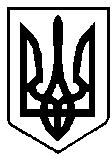 УКРАЇНАРІВНЕНСЬКА ОБЛАСТЬм. ВАРАШР О З П О Р Я Д Ж Е Н Н Яміського голови03   вересня  2021 року				                             № 228-рПро нагородження грамотою виконавчого комітету міської                                                                                            ради та грошовою винагородою  За вагомий внесок в розвиток фізичної культури і спорту, спорту вищих досягнень, пропаганду здорового способу життя та з нагоди Дня фізичної культури і спорту, відповідно до Положення про Грамоту виконавчого комітету Вараської міської ради, затвердженого рішенням Вараської міської ради 19.10.2018 № 1169, рішення Вараської міської ради від 15.12.2020 № 35 «Про затвердження міської програми з відзначення до державних, професійних та місцевих свят, ювілейних дат, заохочення за заслуги перед Вараською міською територіальною громадою на 2021-2025 роки», протоколу засідання комісії з питань нагородження виконавчого комітету Вараської міської ради від 02.09.2021 № 1100-ПТ-04-35-21-21, враховуючи лист комплексної дитячо-юнацької спортивної школи ВП «Рівненська АЕС» від 17.08.2021 № 184, лист дитячо-юнацької спортивної школи Вараської міської ради від 25.08.2020 № 66, лист управління освіти виконавчого комітету Вараської міської ради від 25.08.2021 № 01.1-11/1301, лист департаменту культури, туризму, молоді та спорту від 28.08.2021 № 153/2021, керуючись пунктом 20 частини четвертої статті 42 Закону України «Про місцеве самоврядування в Україні»:	1. Нагородити грамотою виконавчого комітету міської ради та грошовою винагородою в розмірі 500,00 (п’ятсот) гривень кожного:	 Бірука Антона Володимировича – вихованця комплексної дитячо-юнацької спортивної школи СК УСО ВП «Рівненська АЕС» (пауерліфтінг) 	Василевського Володимира Анатолійовича – вчителя фізичної культури Більськовільського ліцею Вараської міської ради	Гряділя Юрія Володимировича – вихованця комплексної дитячо-юнацької спортивної школи СК УСО ВП «Рівненська АЕС» (плавання) 	Гульчук Людмилу Анатоліївну – інструктора з фізкультури навчально-виховного комплексу «дошкільний навчальний заклад-загальноосвітня школа                  І ступеня» № 10 Вараської міської ради2	Гуменюка Максима Сергійовича – вихованця комплексної дитячо-юнацької спортивної школи СК УСО ВП «Рівненська АЕС» (футбол)	Квач Галину Сергіївну – інструктора з фізкультури дошкільного навчального закладу (ясел-садка) комбінованого типу № 7 Вараської міської ради	Козодоя Олександра Володимировича – вихованця комплексної дитячо-юнацької спортивної школи СК УСО ВП «Рівненська АЕС» (плавання)	Коротенко Дінару Вячеславівну – вихованку комплексної дитячо-юнацької спортивної школи СК УСО ВП «Рівненська АЕС» (плавання)	Ляшик Аллу Вікторівну – інструктора з фізкультури дошкільного навчального закладу (ясел-садка) № 12 Вараської міської ради	Магомедова Арслана Абдулаєвича – тренера-викладача дитячо-юнацької спортивної школи Вараської міської ради 	Макарова Матвія Олександровича – вихованця комплексної дитячо-юнацької спортивної школи СК УСО ВП «Рівненська АЕС» (плавання)		Мацюка Руслана Віталійовича – вихованця комплексної дитячо-юнацької спортивної школи СК УСО ВП «Рівненська АЕС» (кікбоксинг)	Поліщука Ігоря Михайловича – члена волейбольної команди міста	Протасевича Михайла Юрійовича – вихованця комплексної дитячо-юнацької спортивної школи СК УСО ВП «Рівненська АЕС» (футбол)	Романчука Івана Івановича – члена волейбольної команди міста	Савчука Василя Петровича – вчителя фізичної культури Сопачівського ліцею Вараської міської ради	Середу Андрія Павловича – члена волейбольної команди міста	Фалька Степана Степановича – вчителя фізичної культури Вараського ліцею № 1 Вараської міської територіальної громади	Федінчик Світлану Сергіївну – вчителя фізичної культури Вараського ліцею № 4 Вараської міської територіальної громади	Ципана Ігоря Анатолійовича – члена волейбольної команди міста	Шкабуру Анатолія Андрійовича – головного спеціаліста відділу масового спорту департаменту культури, туризму, молоді та спорту виконавчого комітету Вараської міської ради 	Шуха Дмитра Олександровича – вихованця комплексної дитячо-юнацької спортивної школи СК УСО ВП «Рівненська АЕС» (футбол).	Яйченю Галину Миколаївну – вчителя фізичної культури Вараського ліцею № 3 Вараської міської територіальної громади.  	2. Нагородити грамотою виконавчого комітету міської ради:	Ібрагімова Романа Ігоровича – вихованця комплексної дитячо-юнацької спортивної школи СК УСО ВП «Рівненська АЕС» (футбол)	Лисюка Романа Олександровича – вихованця комплексної дитячо-юнацької спортивної школи СК УСО ВП «Рівненська АЕС» (футбол)3	Луканіну Поліну Максимівну – вихованку комплексної дитячо-юнацької спортивної школи СК УСО ВП «Рівненська АЕС» ( важка атлетика)	Мартинюка Сергія Володимировича – тренера-викладача СК УСО ВП «Рівненська АЕС» (боротьба греко-римська)	Пішого Євгена Івановича – вихованця комплексної дитячо-юнацької спортивної школи СК УСО ВП «Рівненська АЕС» (боротьба греко-римська).	3. Нагородити грошовою винагородою в розмірі 500,00 (п’ятсот) гривень кожного:	Кравченка Олександра Едуардовича – тренера-викладача секції боксу та кікбоксингу комплексної дитячо-юнацької спортивної школи СК УСО ВП «Рівненська АЕС»	Савчука Олександра Анатолійовича – тренера-викладача секції плавання комплексної дитячо-юнацької спортивної школи СК УСО ВП «Рівненська АЕС».	4. Відділу бухгалтерського обліку та звітності виконавчого комітету Вараської міської ради провести відповідні розрахунки в межах вимог чинного бюджетного законодавства України згідно з пунктами 1 та 3 цього розпорядження.            5. Контроль за виконанням розпорядження залишаю за собою.Міський голова                                            	Олександр МЕНЗУЛ